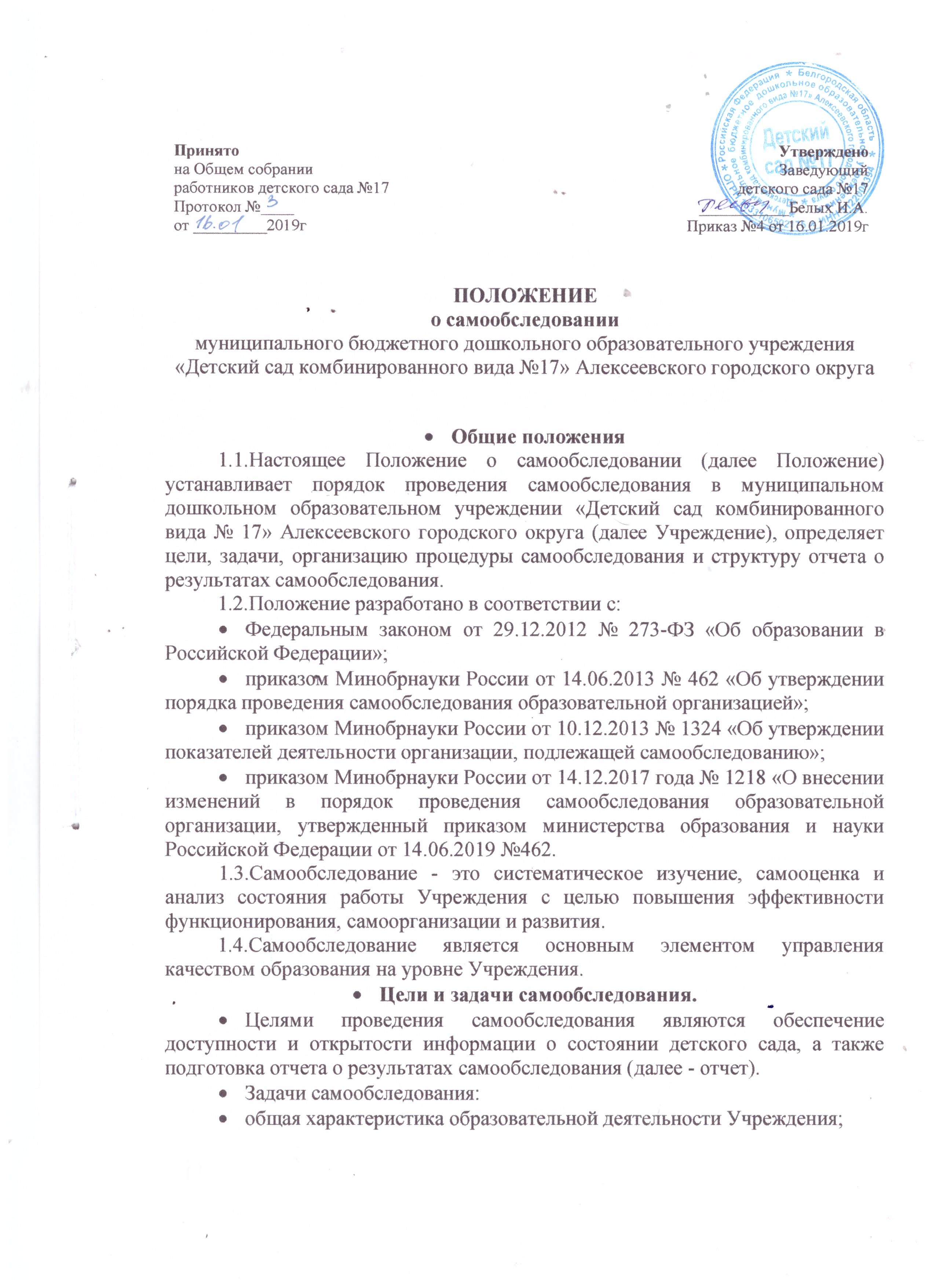 система управления Учреждением:особенности организации образовательного процесса;качество условий реализации основной образовательной программы дошкольного образования: психолого-педагогических, кадровых, материально-технических, финансовых условий, а также развивающей предметно-пространственной среды;динамика развития воспитанников Учреждения (по результатам педагогической диагностики);процент воспитанников Учреждения, перешедших на ступень начального общего образования;анализ показателей деятельности Учреждения, подлежащей самообследованию.Организация самообследования.Самообследование проводится ежегодно.Для проведения самообследования деятельности Учреждения, приказом заведующего Учреждением создается рабочая группа, в которую входят руководитель, старший воспитатель, специалисты Учреждения, представители профкома (февраль-март текущего года).Проведение самообследования включает в себя:планирование и осуществление процедур самообследования;обобщение полученных результатов и формирование на их основе отчета о самообследовании, предоставляемого учредителю и общественности.Под процедурой самообследования понимается действие должностного лица, направленное на получение и обработку достоверной информации согласно закрепленным за этим должностным лицом направлениям деятельности и в соответствии с его функциональными обязанностями.В проведении самообследования используются методы:качественной и количественной обработки информаций;экспертной оценки (включая экспортирование документов);анкетирования, опроса.Отчет о самообследовании готовится с использованием оценочной информации, полученной по итогам проводимых в Учреждении: мониторинга качества условий реализации основной образовательной программы дошкольного образования; педагогической диагностики развития воспитанников (по образовательным областям); психологической диагностики (проводится с согласия родителей (законных представителей) воспитанников), мониторинга удовлетворенности родителей (законных представителей) воспитанников (по результатам анкетирования, опросов).Рассматривается отчет на общем собрании работников Учреждения (апрель текущего года), утверждается приказом заведующего.Руководство проведением самообследования осуществляет заведующий Учреждением.4. Ответственность за проведение самообследования4.1. Ответственность за выполнение, выполнение не в полном объеме или не выполнение  самообследования несет рабочая группа.5. ДелопроизводствоОтчет о самообследовании - локальный аналитический документ Учреждения, форма, структура и технические регламенты которого устанавливаются Учреждением.Форма, структура и технические регламенты отчета о самообследовании могут быть изменены в связи с появлением и (или) изменением федеральных регламентов и рекомендаций.Результаты самообследования оформляются в виде отчета результатов по самообследованию, включающего аналитическую справку и результаты анализа показателей деятельности, подлежащей самообследованию. Отчеты представляются заведующему не позднее 10 дней с момента завершения самообследования.По результатам самоообследования издается приказ, в котором указываются:результаты проведения самообследования;управленческие решения по результатам проведения самообследования.Отчет по самообследованию оформляется по состоянию на 1 января текущего года за предыдущий отчетный период, утверждается заведующим. Не позднее 20 апреля текущего года отчет о результатах самообследования представляется на согласование Учредителю и размещается на официальном сайте Учреждения в информационно-телекоммуникационной сети Интернет.Ответственность за предоставление отчета о самообследовании учредителю несет руководитель Учреждения.Ответственный за подготовку, своевременное размещение на официальном сайте ДОУ отчета о самообследовании и достоверность входящей в него информации - старший воспитатель Учреждения.Отчеты о проведении самообследования хранятся в Учреждении в течение 3 лет.